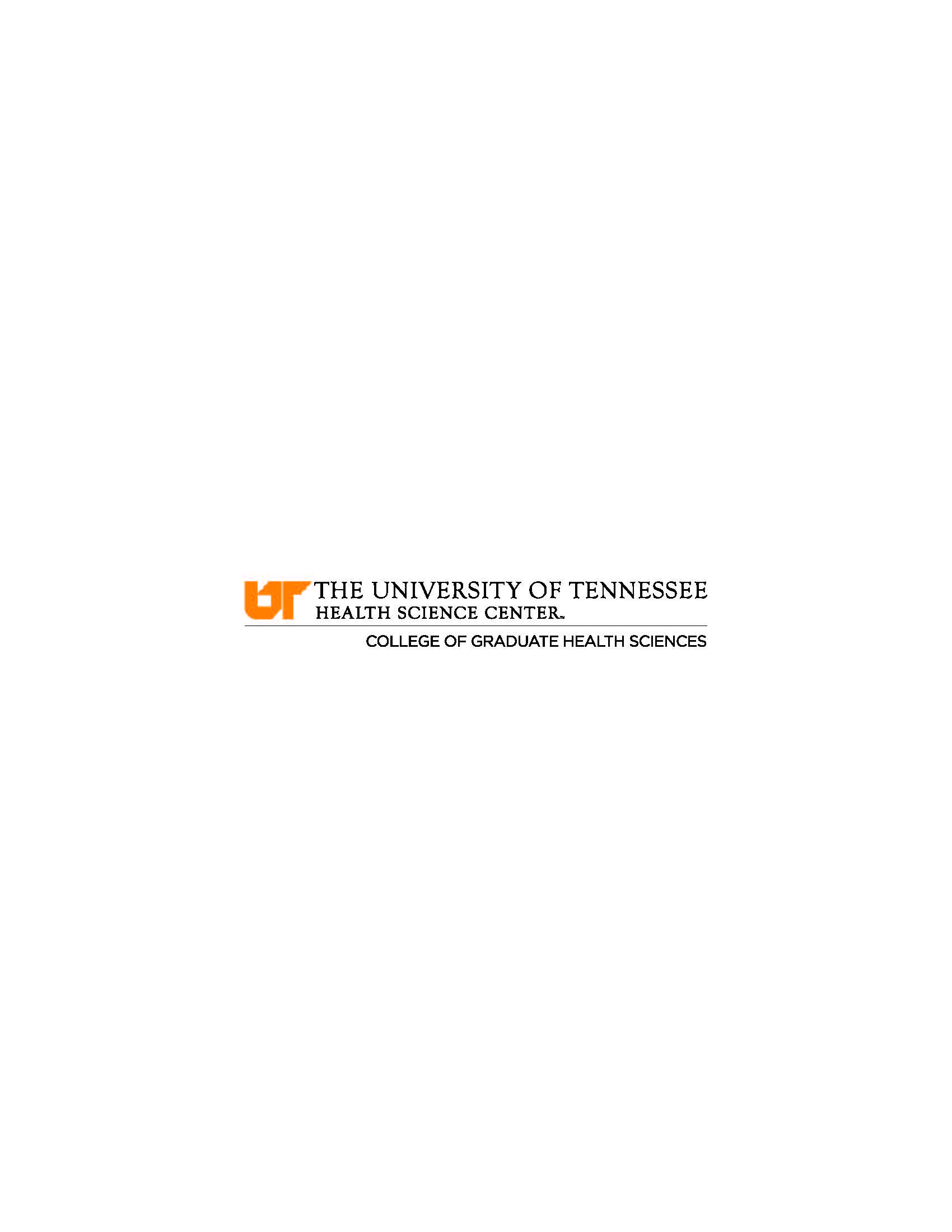 Declaration for Entire AETDIn accordance with the University of Tennessee Health Science Center Honor Code and the requirements for integrity and honesty laid out in the College of Graduate Health Sciences’ Electronic Thesis & Dissertation (ETD) Learning Portal, I (named above), declare that this thesis or dissertation titled “Title of AETD Using Initial Caps” and the work presented therein are my own. I confirm that:This work was done wholly or mainly while being a candidate for a terminal degree at the University of Tennessee Health Science Center.There is clear and full disclosure in the thesis or dissertation for any part that was previously submitted for a degree or any other qualification at this University or any other institution or that has been accepted for publication.Where I used the published or unpublished work of others, this is clearly attributed.
Where I have quoted or paraphrased text or have reprinted or modified images, tables, or other data from the work of others, the source is always given, and quotation marks are used for text, following fair use guidelines. Except for such acknowledged instances, this thesis or dissertation is entirely my own work.I have acknowledged all other main sources of help (e.g., lab assistance, joint work on projects, consultations or discussions with colleagues or experts, funding).Where the thesis or dissertation is based on work done jointly with others, I have made clear what was done by others and what I contributed. Enter Advisor Name, terminal degree				_______________________________ Advisor 							Confirmation signature Declaration for Previously Published Articles with Several Authors Incorporated into the ETD (including in press and accepted articles) or Articles Prepared for SubmissionIf this declaration is not applicable, please indicate NA here:  NAArticles with several authors incorporated into my AETD and my contributions to them:Chapter number or Appendix letter where the article was inserted: Citation:  Provide the article listing from the List of References; ensure that your name is visible as a first or second author. Indicate co-first authors by * after their names in the list, and at the end state “Co-first authors.” This should be indicated in the publisher’s listing. My significant contributions:  Add the terms for your significant contributions from the CRediT Taxonomy Model. See ETD RAAP Guide Appendix H in the Blackboard ETD Learning Portal; typically, the last two items are part of your advisor’s responsibilities.Chapter number or Appendix letter where the article was inserted: Citation:  My significant contributionsAdd additional chapters or appendices information if needed.------------------------------------------------------------------INSTRUCTIONS FOR COMPLETING THIS TEMPLATE.  Details and examples for completing p. 2 are in Appendices G and H of the ETD RAAP Guide located in the Bb ETDLP. Log into Bb before trying to access the Bb link. Fill in your information where there is red. Ensure that the styling of your name, your advisor’s name, and the AETD title matches your AETD Approval page and AETD Title page. On page 2, if you indicate NA, delete the remainder of the prompts. CONFIRMATION PROCESS:  Change the red to black on both pages, and delete the portion of prompts not used.  Delete these instructions before printing a PDF and getting your advisor’s wet signature (in blue or black ink) on p. 1. FINAL STEPS:  Keep a copy of the signed PDF for your own permanent records. Also upload the signed PDF to your private AETD review channel in MS Teams for CGHS review. Send notification in the team to @Shirley Hancock and @Larry Tague that the document is ready for review. Please upload using this title:  yourlastname mmddyy of upload – AETD DOA.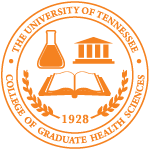 AETD Declaration of AuthorshipYour official UTHSC nameMonth written out YYYY- e.g., August 2024